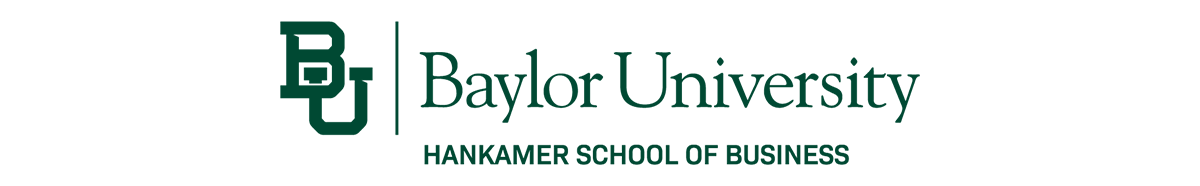 Job Fair Best PracticesBEFORE THE FAIR:DURING THE FAIR:First impressions are critical and you only get one chance at it, so be direct, assertive, visible and confident.  Make sure you have had a breath mint (good idea to keep a few with you just in case you need them later)The area will most likely be noisy so make sure you communicate clearly, talk slowly and maintain eye contactAs you approach the company area determine who the person is that will be responsible hiring someone with your backgroundWhen you approach the “responsible” recruiter you need to be able to present yourself confidently and to introduce yourself professionally, clearly and with a firm handshake, and hand them your resume.  You should be prepared to give your 30 second speech (quick intro and overview of your skills) and ask a relevant question.  Remember the recruiter may try to present a relaxed attitude, but they are looking and listening carefully to determine your fit within their companyMake sure you listen to what the recruiter says so you can complete the communication process, don’t interrupt them if they are talking.  Learn as much as you can as it this will be important when you follow up with the person after the job fair.Don’t just drop your resume and leave, learn more about the company and what they are looking for in a qualified candidate, while at the same time being sensitive to their time and the number of candidates in line.Be sure and get a business card, and ask them how to best follow up in the futureWhen you leave the company area jot down a few points on the person’s business card so you won’t forget personal details when you prepare your follow up correspondence  CAREER MANAGEMENTJob Fair Best PracticesAFTER THE FAIR:Write a thank you letter to all the employers you met/spoke with concerning your career opportunities.   In the letter express your interest in the company and position as well as any relevant personal notes you took down after the meeting.   This helps the person remember who you are. Send the thank you letter and a thank you email as soon as possible …no later than 24 hours from the career fairBuild and organize a contact list as you never know when you might need to contact that person or company in the futureDetermine the company / position that seems like the best fit from the job fairIf interested in a position, contact them within a week from the time they received your letter and email to follow up the opportunity. Don’t wait longer than a week. Be professional and persistent.If it does not work out either because of your desires or theirs, don’t burn any bridges….stay professional and maintain the contact for future reference.  CAREER MANAGEMENT